Supplementary Figure 1 Full-length blots/gels of figure 5B.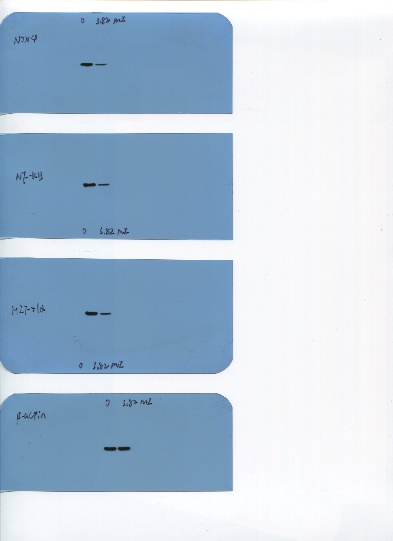 Supplementary Figure 2 Full-length blots/gels of figure 5C.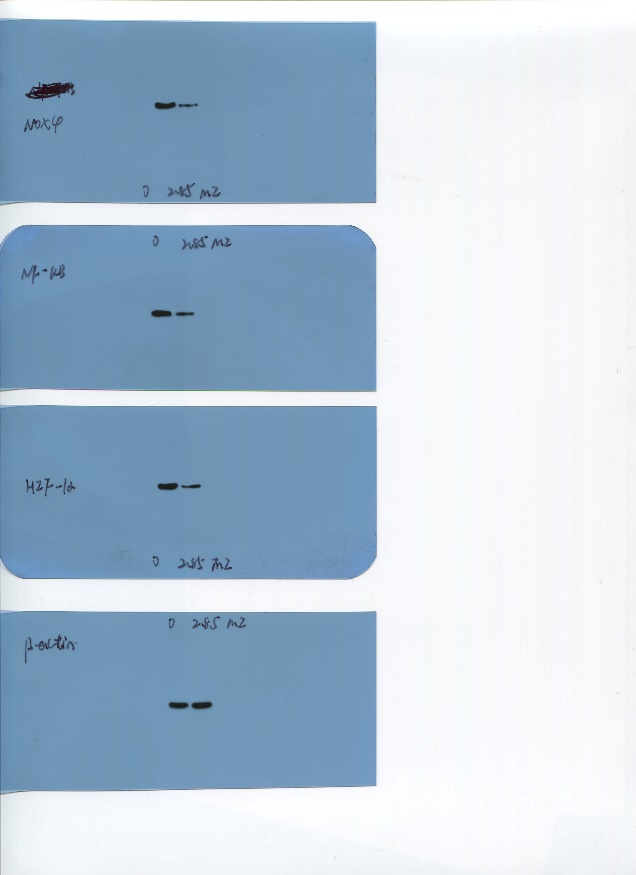 Supplementary Figure 3 Full-length blots/gels of figure 6E.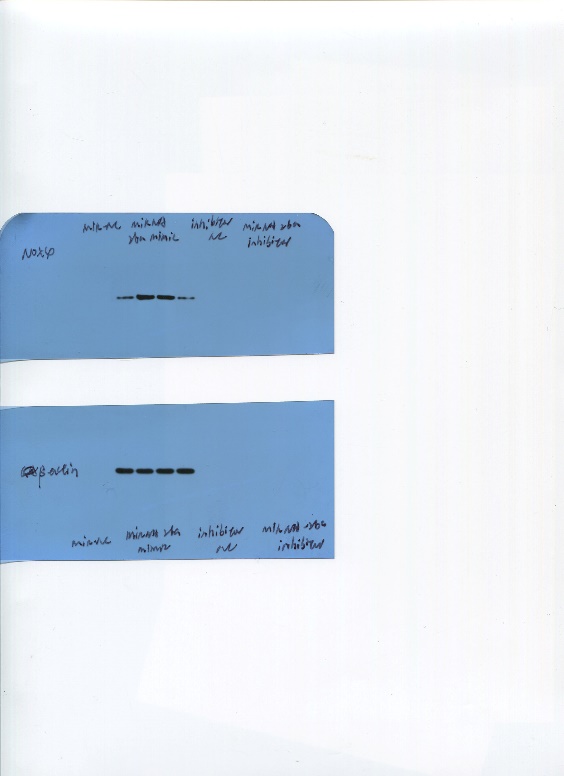 Supplementary Figure 4 Full-length blots/gels of figure 7F.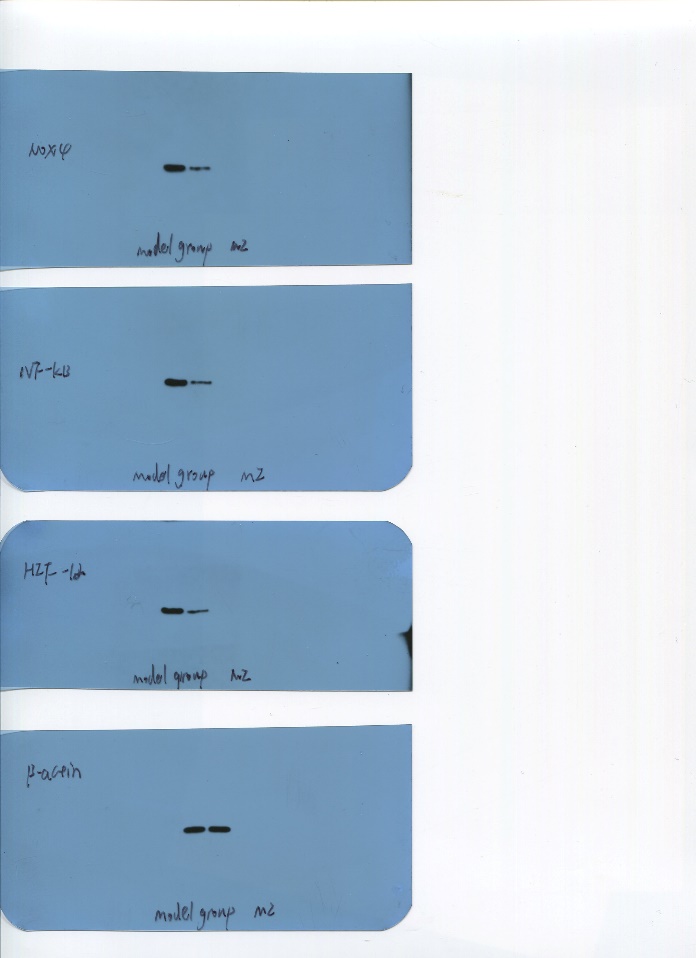 